МЕТОДИЧЕСКАЯ РАЗРАБОТКАПроект «Здоровье»(организация спортивно – массовой работы в ОУ)Введение      Здоровье школьников – важный показатель благополучия общества и государства. По мнению ученых, наше здоровье зависит на 20% от наследственности, на 20% от окружающей среды, на 10% от медицины и 50% от образа жизни. По данным Института возрастной физиологии около 90% детей имеют отклонения в физическом и психическом здоровье. Каковы же причины этих отклонений? Причин множество: это и чрезмерная интенсификация образовательного процесса, и низкий уровень культуры здоровья учащихся и их родителей и др. Но наиболее важным считаю недостаточный уровень физической активности учащихся, приводящий к гиподинамии и другим нарушениям здоровья.      Исходя из вышеперечисленных причин понятно, что учащимся необходима физическая активность и поэтому поставлена следующая цель для работы во внеурочное время: создание оптимальных условий для реализации комплексной системы по оздоровлению учащихся и формированию здорового образа жизни с помощью большого количества школьных спортивных мероприятий, направленных на сохранение и укрепление здоровья.Цели проектаПроект проводится с целью физического, нравственного и патриотического воспитания учащихся, воспитания чувства гражданственности и патриотизма, любви к родному городу.Задачи проекта- профилактика и предупреждение правонарушений, вредных привычек посредством пропаганды ЗОЖ, привлечения к активным занятиям физической культурой и спортом;- развитие интереса к спорту, физической культуре;- подготовка молодежи к службе в рядах Российской Армии;- организация активного отдыха и занятости учащихся во внеурочное время; развитие дружбы между учащимися школы;- смотр физической подготовленности учащихся и выявление сильнейших команд.- развитие дружбы между учащимися школыПорядок проведения проектаПроект «Здоровье» проводится учебный год (с сентября по май) согласно календарю проведения соревнований по следующим видам: легкая атлетика, футбол, баскетбол, волейбол 7-11 классы (пионербол 3-6 классы), стритбол, многоборье, лыжные гонки, перестрелка, Олимпиада по физической культуре, лапта, конкурс рисунков на спортивную тематику.Руководство проекта1.Общее руководство, подготовка, судейство и непосредственное проведение спортивных мероприятий осуществляют учителя физической культуры. 2.  Помощь в проведении, подготовке и судействе спортивных мероприятий возлагается на судей - учащихся старших классов, прошедших инструктаж.Участники проектаК участию в проекте «Здоровье» допускаются команды: 1-11 классов и учащиеся, не имеющие медицинских противопоказаний.Успешность осуществления поставленной цели будет во многом зависеть и от включенности всего педагогического коллектива в процесс реализации данного проекта, а также осознанного понимания каждым учителем и классным руководителем  значимости стоящих перед ним задач.Порядок определения победителейИтоговое место определяется по наибольшей сумме баллов по всем видам соревнований. В случае равенства очков у команд учитывается наибольшее количество занятых первых мест. В номинации «Самый спортивный класс» победители  и призеры–классы определяются в 2 возрастных группах:Начальная школа (1 - 4 класс)Средняя и старшая школа (5 – 11 класс)В номинации «Самый спортивный учащийся школы» определяются в 4 группах:Юноши (средняя и старшая школа)Девушки (средняя и старшая школа)Мальчики (начальная школа)Девочки (начальная школа)В номинации «Самый лучший физорг школы» определяются в 2 группах:Начальная школа (1 - 4 класс)Средняя и старшая школа (5 – 11 класс)Таблица балловБаллы начисляются согласно данной таблице (см. ниже). Отдельно баллы начисляются команде – классу и лично учащемуся. Все эти баллы заносятся учителем в таблицы Exell. Программа сама определит места в личном и командном зачете. На стр. 4 так выглядят таблицы командного и личного первенства на стенде (см. ниже).НаграждениеКласс, занявший 1 место в проекте школьников «Здоровье» награждается переходящим КУБКОМ победителя. А классы, занявшие 2 и 3 места, награждаются грамотами.Самый спортивный учащийся школы награждается индивидуальным Кубком победителя, а учащиеся, занявшие 2 и 3 место -  грамотами.Самый лучший физорг класса награждается грамотой.Отдельно по каждому виду программы победители награждаются грамотами. Занятия физической культурой и спортом является важным условием профилактики заболеваемости учащихся, оптимизацией их умственной и физической работоспособности, содействия их развитию в целом. Таблица командного первенства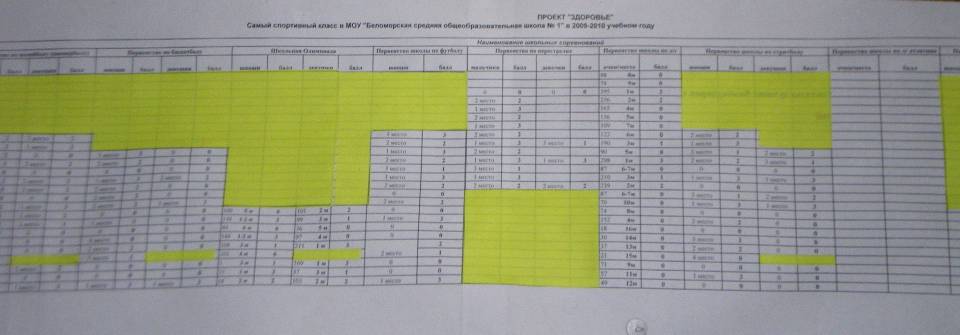 Таблица личного первенства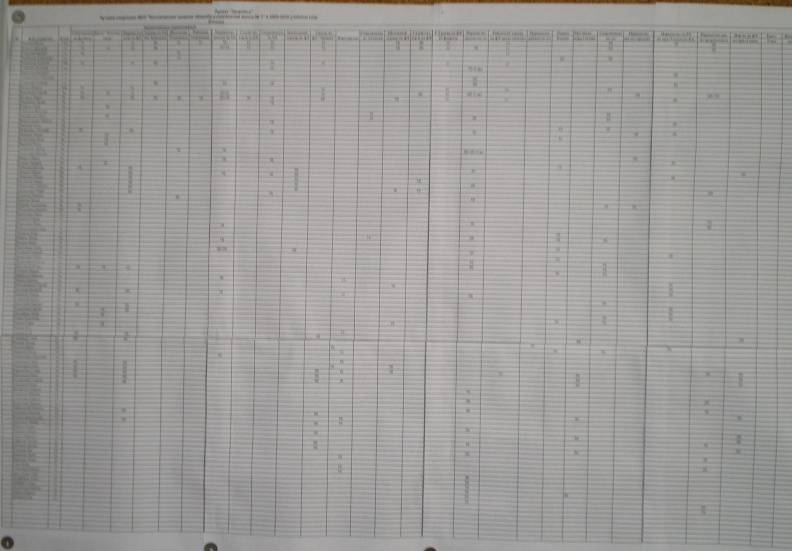 Вид соревнований1 место2 место3 местоПросто участиеРеспубликанские соревнования20 баллов15 баллов10 баллов5 балловРайонные соревнования10 баллов7 баллов5 балла2 баллаШкольные соревнования5 баллов3 балла2 балла1 баллЛучшие игроки команд1 балл1 балл1 балл1 баллСудейство школьных соревнований1 игра = 1 балл или = 1 час судейства соревнований1 игра = 1 балл или = 1 час судейства соревнований1 игра = 1 балл или = 1 час судейства соревнований1 игра = 1 балл или = 1 час судейства соревнованийСудейство районных соревнований2 балла2 балла2 балла2 балла